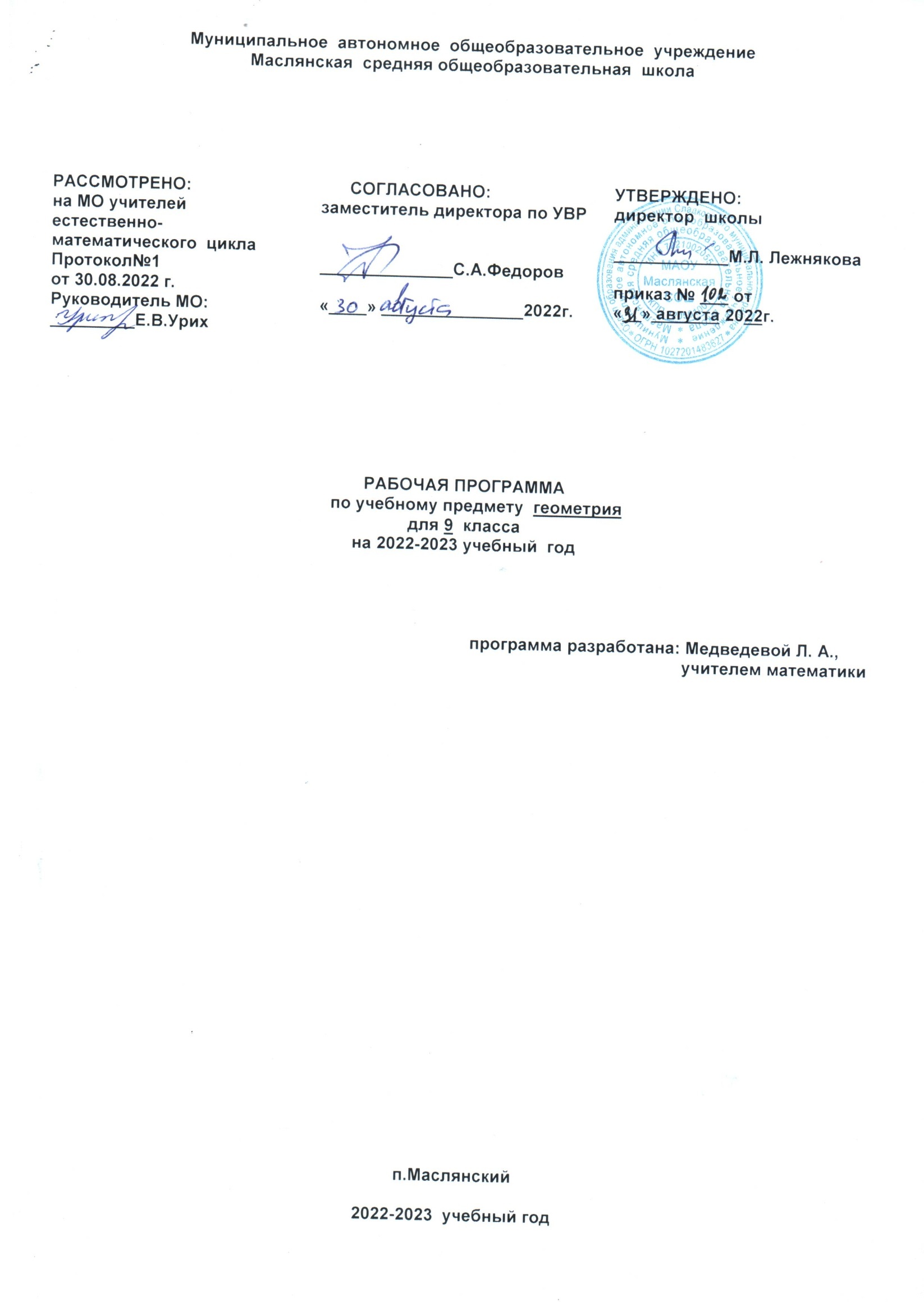 Планируемые результаты  изучения учебного предметаВыпускник научится формулировать следующие понятия:- вектор, сумма и разность  векторов; произведение вектора на число, скалярное произведение векторов; синус, косинус, тангенс, котангенс; теоремы синусов и косинусов; решения треугольников; соотношения между сторонами и углами треугольника;- определение многоугольника; формулы длины окружности и площади круга; свойства вписанной и описанной около правильного многоугольника окружностей; - понятие движения на плоскости: симметрия, параллельный перенос, поворот.Выпускник научится - пользоваться геометрическим языком для описания предметов окружающего мира;- распознавать геометрические фигуры, различать их взаимное расположение;- изображать геометрические фигуры; выполнять чертежи по условию задач; осуществлять преобразования фигур;- распознавать на чертежах, моделях и в окружающей обстановке основные пространственные тела, изображать их;в простейших случаях строить сечения и развёртки пространственных тел;- проводить операции над векторами, вычислять длину и координаты вектора, угол между векторами;- вычислять значения геометрических величин (длин, углов, площадей, объёмов); в том числе: для углов о 0° до 180° определять значения тригонометрических функций по заданным значениям углов; находить значения тригонометрических функций по значению одной из них; находить стороны, углы и площади треугольников, длины ломаных, дуг окружности, площадей основных геометрических фигур и их комбинаций;- решат геометрические задачи, опираясь на изученные свойства фигур и отношений между ними, применяя дополнительные построения, алгебраический и тригонометрический аппарат, симметрию;- проводить доказательные рассуждения при решении задач, используя известные теоремы, обнаруживая возможности их использования;- решать простейшие планиметрические задачи в пространстве.Выпускник научится использовать приобретённые знания и умения в практической деятельности и повседневной жизни:- для описания реальных ситуаций на языке геометрии;- для расчётов, включающих простейшие тригонометрические формулы;- при решении геометрических задач с использованием тригонометрии;- для решения практических задач, связанных с нахождением геометрических величин (используя при необходимости справочники и технические средства);- при построении геометрическими инструментами (линейка, угольник, циркуль, транспортир).Выпускник научится владеть компетенциями:- информационной;- коммуникативной;- математической (прагматической), подразумевающей, что учащиеся умеют использовать математические знания, арифметический, алгебраический аппарат для описания и решения проблем реальной жизни, грамотно выполнять  алгоритмические предписания и инструкции на математическом материале, пользоваться математическими формулами, применять приобретённые навыки алгебраических преобразований и функционально-графических представлений для описания и анализа закономерностей, существующих в окружающем мире и в смежных предметах;- социально-личностной, подразумевающей, что учащиеся владеют стилем мышления, характерным для математики, его абстрактностью, доказательностью, строгостью, умеют проводить аргументированные рассуждения, делать логически обоснованные выводы, проводить обобщения и открывать закономерности на основе анализа частных примеров, эксперимента, выдвигать гипотезы, ясно и точно выражать свои мысли в устной и письменной речи;- общекультурной, подразумевающей, что учащиеся понимают значимость математики как неотъемлемой части общечеловеческой культуры, воздействующей на иные области культуры, понимают, что формальный математический аппарат создан и развивается с целью расширения возможностей его применения к решению задач, возникающих в теории и практике, умеют уместно использовать математическую символику;- предметно-мировоззренческой, подразумевающей, что учащиеся понимают универсальный характер законов математической логики, применимых во всех областях человеческой деятельности, владеют приёмами построения и исследования математических моделей при решении прикладных задач.Содержание учебного предметаНаглядная геометрия. Наглядные представления о пространственных телах. Изображение пространственных фигур. Примеры сечений. Многогранники. Развёртки многогранников и тел вращения.Геометрические фигуры. Решение треугольников: теорема синусов и теорема косинусов. Правильный многоугольник. Окружность и круг. Дуга, хорда. Сектор, сегмент. Вписанная и описанная окружности правильного многоугольника. Геометрические преобразования. Понятие о движении: осевая и центральная симметрии, параллельный перенос и поворот. Понятие о подобии фигур и гомотетии. Решение задач на вычисление, доказательство и построение с использованием свойств изученных фигур.Измерение геометрических фигур. Длина окружности, длина дуги окружности, число Площадь круга и площадь сектора. Решение задач на вычисление и доказательство с использованием изученных формул.Координаты. Уравнение прямой. Координаты середины отрезка. Формула расстояния между двумя точками плоскости. Уравнение окружности. Векторы. Длина (модуль) вектора. Равенство векторов. Коллинеарные векторы. Умножение вектора на число, сумма векторов, разложение вектора по двум неколлинеарным векторам. Скалярное произведение векторов.Элементы логики. Определение. Аксиомы и теоремы. Доказательство. Доказательство от противного. Теорема, обратная данной. Пример и контрпример.Геометрия в историческом развитии. От землемерия к геометрии. Построение правильных многоугольников. Трисекция угла. Квадратура круга. Удвоение куба. История числа  изобретение метода координат, позволяющего переводить геометрические объекты на язык алгебры. Примеры различных координат на плоскости. Тематическое планирование с учётом программы воспитанияРеализация школьными педагогами воспитательного потенциала урока предполагает следующее:установление доверительных отношений между учителем и его учениками, способствующих позитивному восприятию учащимися требований и просьб учителя, привлечению их внимания к обсуждаемой на уроке информации, активизации их познавательной деятельности;побуждение школьников соблюдать на уроке общепринятые нормы поведения, правила общения со старшими (учителями) и сверстниками (школьниками), принципы учебной дисциплины и самоорганизации; привлечение внимания школьников к ценностному аспекту изучаемых на уроках явлений, организация их работы с получаемой на уроке социально значимой информацией – инициирование ее обсуждения, высказывания учащимися своего мнения по ее поводу, выработки своего к ней отношения; использование воспитательных возможностей содержания учебного предмета через демонстрацию детям примеров ответственного, гражданского поведения, проявления человеколюбия и добросердечности, через подбор соответствующих текстов для чтения, задач для решения, проблемных ситуаций для обсуждения в классе;применение на уроке интерактивных форм работы учащихся: интеллектуальных игр, стимулирующих познавательную мотивацию школьников; дискуссий, которые дают учащимся возможность приобрести опыт ведения конструктивного диалога; групповой работы или работы в парах, которые учат школьников командной работе и взаимодействию с другими детьми;  включение в урок игровых процедур, которые помогают поддержать мотивацию детей к получению знаний, налаживанию позитивных межличностных отношений в классе, помогают установлению доброжелательной атмосферы во время урока;   организация шефства мотивированных и эрудированных учащихся над их неуспевающими одноклассниками, дающего школьникам социально значимый опыт сотрудничества и взаимной помощи;инициирование и поддержка исследовательской деятельности школьников в рамках реализации ими индивидуальных и групповых исследовательских проектов, что даст школьникам возможность приобрести навык самостоятельного решения теоретической проблемы, навык генерирования и оформления собственных идей, навык уважительного отношения к чужим идеям, оформленным в работах других исследователей, навык публичного выступления перед аудиторией, аргументирования и отстаивания своей точки зрения.Место предмета в учебном планеСогласно учебному плану рабочая программа предусматривает обучение в объёме 68 часов (2 часа в неделю).  В том числе для проведения контрольных работ - 6 часовПриложение 1Оценочные процедуры по геометрии, 8 классглава IX.  Векторы (8 часов)ЦЕЛЬ: сформировать понятие вектора как направленного отрезка, показать учащимся применение вектора к решению простейших задачглава IX.  Векторы (8 часов)ЦЕЛЬ: сформировать понятие вектора как направленного отрезка, показать учащимся применение вектора к решению простейших задачглава IX.  Векторы (8 часов)ЦЕЛЬ: сформировать понятие вектора как направленного отрезка, показать учащимся применение вектора к решению простейших задачглава IX.  Векторы (8 часов)ЦЕЛЬ: сформировать понятие вектора как направленного отрезка, показать учащимся применение вектора к решению простейших задачглава IX.  Векторы (8 часов)ЦЕЛЬ: сформировать понятие вектора как направленного отрезка, показать учащимся применение вектора к решению простейших задачглава IX.  Векторы (8 часов)ЦЕЛЬ: сформировать понятие вектора как направленного отрезка, показать учащимся применение вектора к решению простейших задачглава IX.  Векторы (8 часов)ЦЕЛЬ: сформировать понятие вектора как направленного отрезка, показать учащимся применение вектора к решению простейших задачглава IX.  Векторы (8 часов)ЦЕЛЬ: сформировать понятие вектора как направленного отрезка, показать учащимся применение вектора к решению простейших задач№Раздел, темаРаздел, темаРаздел, темаРаздел, темачасычасычасы12§ 1. Понятие вектораПонятие вектора. Равенство векторов           Пятиминутка «Толковый словарь»Понятие вектора. Откладывание вектора от данной точки§ 1. Понятие вектораПонятие вектора. Равенство векторов           Пятиминутка «Толковый словарь»Понятие вектора. Откладывание вектора от данной точки§ 1. Понятие вектораПонятие вектора. Равенство векторов           Пятиминутка «Толковый словарь»Понятие вектора. Откладывание вектора от данной точки§ 1. Понятие вектораПонятие вектора. Равенство векторов           Пятиминутка «Толковый словарь»Понятие вектора. Откладывание вектора от данной точки211211211345§ 2.Сложение и вычитание векторовСумма двух векторов. Законы сложения.Сумма нескольких векторовВычитание векторов                                     § 2.Сложение и вычитание векторовСумма двух векторов. Законы сложения.Сумма нескольких векторовВычитание векторов                                     § 2.Сложение и вычитание векторовСумма двух векторов. Законы сложения.Сумма нескольких векторовВычитание векторов                                     § 2.Сложение и вычитание векторовСумма двух векторов. Законы сложения.Сумма нескольких векторовВычитание векторов                                     311131113111678§ 3. Умножение вектора на число. Применение векторов к решению задач.Умножение вектора на числоУмножение вектора на число. Применение векторов к решению задач.Средняя линия трапеции                                § 3. Умножение вектора на число. Применение векторов к решению задач.Умножение вектора на числоУмножение вектора на число. Применение векторов к решению задач.Средняя линия трапеции                                § 3. Умножение вектора на число. Применение векторов к решению задач.Умножение вектора на числоУмножение вектора на число. Применение векторов к решению задач.Средняя линия трапеции                                § 3. Умножение вектора на число. Применение векторов к решению задач.Умножение вектора на числоУмножение вектора на число. Применение векторов к решению задач.Средняя линия трапеции                                311131113111глава X.  Метод координат  (10 часов)ЦЕЛЬ:  Сформировать понятие координат вектора  и умение применять их для решения задачглава X.  Метод координат  (10 часов)ЦЕЛЬ:  Сформировать понятие координат вектора  и умение применять их для решения задачглава X.  Метод координат  (10 часов)ЦЕЛЬ:  Сформировать понятие координат вектора  и умение применять их для решения задачглава X.  Метод координат  (10 часов)ЦЕЛЬ:  Сформировать понятие координат вектора  и умение применять их для решения задачглава X.  Метод координат  (10 часов)ЦЕЛЬ:  Сформировать понятие координат вектора  и умение применять их для решения задачглава X.  Метод координат  (10 часов)ЦЕЛЬ:  Сформировать понятие координат вектора  и умение применять их для решения задачглава X.  Метод координат  (10 часов)ЦЕЛЬ:  Сформировать понятие координат вектора  и умение применять их для решения задач№№Раздел, темаРаздел, темаРаздел, темачасычасы1/92/101/92/10§ 1. Координаты  вектораразложение вектора по двум неколлинеарным  векторамкоординаты вектора§ 1. Координаты  вектораразложение вектора по двум неколлинеарным  векторамкоординаты вектора§ 1. Координаты  вектораразложение вектора по двум неколлинеарным  векторамкоординаты вектора2112113/114/123/114/12§ 2. Простейшие задачи в координатахсвязь между координатами вектора и координатами его начала и концапростейшие задачи в координатах§ 2. Простейшие задачи в координатахсвязь между координатами вектора и координатами его начала и концапростейшие задачи в координатах§ 2. Простейшие задачи в координатахсвязь между координатами вектора и координатами его начала и концапростейшие задачи в координатах2112115/136/147/155/136/147/15§ 3.  Уравнения окружности и прямойуравнение линии на плоскостиуравнение окружностиуравнение прямой§ 3.  Уравнения окружности и прямойуравнение линии на плоскостиуравнение окружностиуравнение прямой§ 3.  Уравнения окружности и прямойуравнение линии на плоскостиуравнение окружностиуравнение прямой311131118/16 9/178/16 9/17Решение задачрешение задач по теме «Простейшие задачи в координатах»решение задач по теме «Уравнение окружности и прямой»  Лабораторная работаРешение задачрешение задач по теме «Простейшие задачи в координатах»решение задач по теме «Уравнение окружности и прямой»  Лабораторная работаРешение задачрешение задач по теме «Простейшие задачи в координатах»решение задач по теме «Уравнение окружности и прямой»  Лабораторная работа21121110/1810/18Контрольная работа №1 по теме «Векторы»Контрольная работа №1 по теме «Векторы»Контрольная работа №1 по теме «Векторы»11глава XI.  Соотношения между сторонами и углами треугольника. Скалярное произведение векторов  (11 часов)ЦЕЛЬ:       Познакомить учащихся с основными алгоритмами решения треугольниковглава XI.  Соотношения между сторонами и углами треугольника. Скалярное произведение векторов  (11 часов)ЦЕЛЬ:       Познакомить учащихся с основными алгоритмами решения треугольниковглава XI.  Соотношения между сторонами и углами треугольника. Скалярное произведение векторов  (11 часов)ЦЕЛЬ:       Познакомить учащихся с основными алгоритмами решения треугольниковглава XI.  Соотношения между сторонами и углами треугольника. Скалярное произведение векторов  (11 часов)ЦЕЛЬ:       Познакомить учащихся с основными алгоритмами решения треугольниковглава XI.  Соотношения между сторонами и углами треугольника. Скалярное произведение векторов  (11 часов)ЦЕЛЬ:       Познакомить учащихся с основными алгоритмами решения треугольниковглава XI.  Соотношения между сторонами и углами треугольника. Скалярное произведение векторов  (11 часов)ЦЕЛЬ:       Познакомить учащихся с основными алгоритмами решения треугольников№№№№Наименование разделов, темы уроковчасы1/192/203/211/192/203/211/192/203/211/192/203/21§ 1 Синус, косинус и тангенс угласинус, косинус, тангенс, котангенсосновное тригонометрическое тождество, формулы приведенияформулы для вычисления координат точки31114/225/236/247/254/225/236/247/254/225/236/247/254/225/236/247/25§2. Соотношения между сторонами и углами треугольникатеорема о площади треугольникатеорема синусовтеорема косинусоврешение треугольников, (измерительные работы)  Урок - практикум. Решение задачи со спортивным содержанием. Дискуссия «ЗОЖ – это модно или нет?»411118/269/278/269/278/269/278/269/27§ 3.  Скалярное произведение векторовугол между векторами, скалярное произведение векторовскалярное произведение в координатах, свойства скалярного произведения векторов21110/2810/2810/2810/28Решение задач по теме «Решение треугольников», «Скалярное произведение векторов»                  Урок практических работ (работа в парах)111/2911/2911/2911/29Контрольная работа №2 по теме «Соотношения между сторонами и углами треугольника. Скалярное произведение векторов»1глава XII. Длина окружности и площадь круга (12 часов) ЦЕЛЬ: Расширить и систематизировать знания учащихся об окружностях и многоугольникахглава XII. Длина окружности и площадь круга (12 часов) ЦЕЛЬ: Расширить и систематизировать знания учащихся об окружностях и многоугольникахглава XII. Длина окружности и площадь круга (12 часов) ЦЕЛЬ: Расширить и систематизировать знания учащихся об окружностях и многоугольникахглава XII. Длина окружности и площадь круга (12 часов) ЦЕЛЬ: Расширить и систематизировать знания учащихся об окружностях и многоугольникахглава XII. Длина окружности и площадь круга (12 часов) ЦЕЛЬ: Расширить и систематизировать знания учащихся об окружностях и многоугольникахглава XII. Длина окружности и площадь круга (12 часов) ЦЕЛЬ: Расширить и систематизировать знания учащихся об окружностях и многоугольниках№№№Наименование разделов, темы уроковНаименование разделов, темы уроковчасы1/302/311/302/311/302/31§ 1 Правильные многоугольникиправильный многоугольник; окружность, описанная около правильного многоугольникаокружность, вписанная в правильный многоугольникформулы для вычисления площади правильного многоугольника, его стороны и радиуса вписанной окружности   Пятиминутка по профориентации (ПОЗ, работа с техническими терминами)построение правильных многоугольников§ 1 Правильные многоугольникиправильный многоугольник; окружность, описанная около правильного многоугольникаокружность, вписанная в правильный многоугольникформулы для вычисления площади правильного многоугольника, его стороны и радиуса вписанной окружности   Пятиминутка по профориентации (ПОЗ, работа с техническими терминами)построение правильных многоугольников411113/323/323/32§ 1 Правильные многоугольникиправильный многоугольник; окружность, описанная около правильного многоугольникаокружность, вписанная в правильный многоугольникформулы для вычисления площади правильного многоугольника, его стороны и радиуса вписанной окружности   Пятиминутка по профориентации (ПОЗ, работа с техническими терминами)построение правильных многоугольников§ 1 Правильные многоугольникиправильный многоугольник; окружность, описанная около правильного многоугольникаокружность, вписанная в правильный многоугольникформулы для вычисления площади правильного многоугольника, его стороны и радиуса вписанной окружности   Пятиминутка по профориентации (ПОЗ, работа с техническими терминами)построение правильных многоугольников411114/334/334/33§ 1 Правильные многоугольникиправильный многоугольник; окружность, описанная около правильного многоугольникаокружность, вписанная в правильный многоугольникформулы для вычисления площади правильного многоугольника, его стороны и радиуса вписанной окружности   Пятиминутка по профориентации (ПОЗ, работа с техническими терминами)построение правильных многоугольников§ 1 Правильные многоугольникиправильный многоугольник; окружность, описанная около правильного многоугольникаокружность, вписанная в правильный многоугольникформулы для вычисления площади правильного многоугольника, его стороны и радиуса вписанной окружности   Пятиминутка по профориентации (ПОЗ, работа с техническими терминами)построение правильных многоугольников411115/345/345/34§2  Длина окружности и площадь кругадлина окружностиплощадь кругаплощадь кругового секторарешение задач на вычисление длины окружности и площади круга  Виртуальная экскурсия «Достопримечательности Кремля», решение задач с историческим содержанием§2  Длина окружности и площадь кругадлина окружностиплощадь кругаплощадь кругового секторарешение задач на вычисление длины окружности и площади круга  Виртуальная экскурсия «Достопримечательности Кремля», решение задач с историческим содержанием411116/356/356/35§2  Длина окружности и площадь кругадлина окружностиплощадь кругаплощадь кругового секторарешение задач на вычисление длины окружности и площади круга  Виртуальная экскурсия «Достопримечательности Кремля», решение задач с историческим содержанием§2  Длина окружности и площадь кругадлина окружностиплощадь кругаплощадь кругового секторарешение задач на вычисление длины окружности и площади круга  Виртуальная экскурсия «Достопримечательности Кремля», решение задач с историческим содержанием411117/367/367/36§2  Длина окружности и площадь кругадлина окружностиплощадь кругаплощадь кругового секторарешение задач на вычисление длины окружности и площади круга  Виртуальная экскурсия «Достопримечательности Кремля», решение задач с историческим содержанием§2  Длина окружности и площадь кругадлина окружностиплощадь кругаплощадь кругового секторарешение задач на вычисление длины окружности и площади круга  Виртуальная экскурсия «Достопримечательности Кремля», решение задач с историческим содержанием411118/378/378/37§2  Длина окружности и площадь кругадлина окружностиплощадь кругаплощадь кругового секторарешение задач на вычисление длины окружности и площади круга  Виртуальная экскурсия «Достопримечательности Кремля», решение задач с историческим содержанием§2  Длина окружности и площадь кругадлина окружностиплощадь кругаплощадь кругового секторарешение задач на вычисление длины окружности и площади круга  Виртуальная экскурсия «Достопримечательности Кремля», решение задач с историческим содержанием411119/389/389/38Решение задачрешение задач по теме «Правильные многоугольники»решение задач по теме «Длина окружности и площадь круга»решение задач на построениеРешение задачрешение задач по теме «Правильные многоугольники»решение задач по теме «Длина окружности и площадь круга»решение задач на построение311110/3910/3910/39Решение задачрешение задач по теме «Правильные многоугольники»решение задач по теме «Длина окружности и площадь круга»решение задач на построениеРешение задачрешение задач по теме «Правильные многоугольники»решение задач по теме «Длина окружности и площадь круга»решение задач на построение311111/4011/4011/40Решение задачрешение задач по теме «Правильные многоугольники»решение задач по теме «Длина окружности и площадь круга»решение задач на построениеРешение задачрешение задач по теме «Правильные многоугольники»решение задач по теме «Длина окружности и площадь круга»решение задач на построение311112/4112/4112/41Контрольная работа № 3  по теме «Длина окружности и площадь круга»Контрольная работа № 3  по теме «Длина окружности и площадь круга»1главаXIII.  Движения (8 часов) ЦЕЛЬ: Познакомить с понятием движения на плоскости: симметриями, параллельным переносом, поворотомглаваXIII.  Движения (8 часов) ЦЕЛЬ: Познакомить с понятием движения на плоскости: симметриями, параллельным переносом, поворотомглаваXIII.  Движения (8 часов) ЦЕЛЬ: Познакомить с понятием движения на плоскости: симметриями, параллельным переносом, поворотомглаваXIII.  Движения (8 часов) ЦЕЛЬ: Познакомить с понятием движения на плоскости: симметриями, параллельным переносом, поворотомглаваXIII.  Движения (8 часов) ЦЕЛЬ: Познакомить с понятием движения на плоскости: симметриями, параллельным переносом, поворотомглаваXIII.  Движения (8 часов) ЦЕЛЬ: Познакомить с понятием движения на плоскости: симметриями, параллельным переносом, поворотом№№№Наименование разделов, темы уроковНаименование разделов, темы уроковчасы1/422/433/441/422/433/441/422/433/44§ 1 Понятие движенияотображение плоскости на себяпонятие движения                 Диспут «Движение – это жизнь»понятие движения§ 1 Понятие движенияотображение плоскости на себяпонятие движения                 Диспут «Движение – это жизнь»понятие движения31114/455/466/474/455/466/474/455/466/47§2  Параллельный перенос и поворотпараллельный переносповоротрешение задач на построение§2  Параллельный перенос и поворотпараллельный переносповоротрешение задач на построение31117/487/487/48Решение задач по теме «Движение»Решение задач по теме «Движение»18/498/498/49Контрольная работа № 4 по теме «Движение»Контрольная работа № 4 по теме «Движение»1Глава  XIV.  Начальные сведения из стереометрии (8 часов)      ЦЕЛЬ: Познакомить с начальными сведениями из стереометрии.Глава  XIV.  Начальные сведения из стереометрии (8 часов)      ЦЕЛЬ: Познакомить с начальными сведениями из стереометрии.Глава  XIV.  Начальные сведения из стереометрии (8 часов)      ЦЕЛЬ: Познакомить с начальными сведениями из стереометрии.Глава  XIV.  Начальные сведения из стереометрии (8 часов)      ЦЕЛЬ: Познакомить с начальными сведениями из стереометрии.Глава  XIV.  Начальные сведения из стереометрии (8 часов)      ЦЕЛЬ: Познакомить с начальными сведениями из стереометрии.Глава  XIV.  Начальные сведения из стереометрии (8 часов)      ЦЕЛЬ: Познакомить с начальными сведениями из стереометрии.№№№Наименование разделов, темы уроковНаименование разделов, темы уроковчасы1/502/513/524/531/502/513/524/531/502/513/524/53§ 1 МногогранникиПредмет стереометрии. МногогранникПризма. ПараллелепипедПирамида        История математики – экскурс «Века назад…» (сообщеиня учащихся)Решение задач по теме «Многогранники»§ 1 МногогранникиПредмет стереометрии. МногогранникПризма. ПараллелепипедПирамида        История математики – экскурс «Века назад…» (сообщеиня учащихся)Решение задач по теме «Многогранники»411115/546/557/568/575/546/557/568/575/546/557/568/57§2  Тела и поверхности вращенияЦилиндрКонусСфера и шарКонтрольная работа № 5 по теме «Начальные сведения из стереометрии»§2  Тела и поверхности вращенияЦилиндрКонусСфера и шарКонтрольная работа № 5 по теме «Начальные сведения из стереометрии»411111/582/591/582/591/582/59Об аксиомах планиметрииОб аксиомах планиметрии2Повторение. Решение задач (9 часов)       ЦЕЛЬ:       Систематизировать основные факты планиметрии и применяемые в ней методыПовторение. Решение задач (9 часов)       ЦЕЛЬ:       Систематизировать основные факты планиметрии и применяемые в ней методыПовторение. Решение задач (9 часов)       ЦЕЛЬ:       Систематизировать основные факты планиметрии и применяемые в ней методыПовторение. Решение задач (9 часов)       ЦЕЛЬ:       Систематизировать основные факты планиметрии и применяемые в ней методыПовторение. Решение задач (9 часов)       ЦЕЛЬ:       Систематизировать основные факты планиметрии и применяемые в ней методыПовторение. Решение задач (9 часов)       ЦЕЛЬ:       Систематизировать основные факты планиметрии и применяемые в ней методы№№№Наименование разделов, темы уроковНаименование разделов, темы уроковчасы1/602/611/602/611/602/61ТреугольникТреугольник23/624/633/624/633/624/63ОкружностьОкружность25/646/655/646/655/646/65Четырёхугольники, многоугольники     «Готовимся к ГИА». Защита рефератов  (см. стр.336, темы 1 – 4)Четырёхугольники, многоугольники     «Готовимся к ГИА». Защита рефератов  (см. стр.336, темы 1 – 4)27/668/677/668/677/668/67Векторы, метод координат, движениеВекторы, метод координат, движение29/689/689/68Итоговая контрольная работаИтоговая контрольная работа1Учебный период№ работы, тема, формаИсточник2 четвертьКонтрольная работа №1 по теме: «Векторы»Мельникова Н.Б. Контрольные работы  по геометрии: 9 класс: к учебнику Л.С.Атанасяна, В.Ф.Бутузова, С.Б.Кадомцева и др. «Геометрия. 7 – 9 классы» ФГОС (к новому учебнику) / Н.Б.Мельникова. – 4-е изд., перераб. и доп. - М.: Издательство «Экзамен», - 2016Контрольная работа №2 «Соотношения между сторонами и углами треугольника. Скалярное произведение векторов»Мельникова Н.Б. Контрольные работы  по геометрии: 9 класс: к учебнику Л.С.Атанасяна, В.Ф.Бутузова, С.Б.Кадомцева и др. «Геометрия. 7 – 9 классы» ФГОС (к новому учебнику) / Н.Б.Мельникова. – 4-е изд., перераб. и доп. - М.: Издательство «Экзамен», - 20163 четвертьКонтрольная работа №3 «Длина окружности и площадь круга»Мельникова Н.Б. Контрольные работы  по геометрии: 9 класс: к учебнику Л.С.Атанасяна, В.Ф.Бутузова, С.Б.Кадомцева и др. «Геометрия. 7 – 9 классы» ФГОС (к новому учебнику) / Н.Б.Мельникова. – 4-е изд., перераб. и доп. - М.: Издательство «Экзамен», - 2016Контрольная работа №4 «Движение»Мельникова Н.Б. Контрольные работы  по геометрии: 9 класс: к учебнику Л.С.Атанасяна, В.Ф.Бутузова, С.Б.Кадомцева и др. «Геометрия. 7 – 9 классы» ФГОС (к новому учебнику) / Н.Б.Мельникова. – 4-е изд., перераб. и доп. - М.: Издательство «Экзамен», - 20164 четвертьКонтрольная работа №5 «Начальные сведения из стереометрии»Мельникова Н.Б. Контрольные работы  по геометрии: 9 класс: к учебнику Л.С.Атанасяна, В.Ф.Бутузова, С.Б.Кадомцева и др. «Геометрия. 7 – 9 классы» ФГОС (к новому учебнику) / Н.Б.Мельникова. – 4-е изд., перераб. и доп. - М.: Издательство «Экзамен», - 2016Итоговая контрольная работа Мельникова Н.Б. Контрольные работы  по геометрии: 9 класс: к учебнику Л.С.Атанасяна, В.Ф.Бутузова, С.Б.Кадомцева и др. «Геометрия. 7 – 9 классы» ФГОС (к новому учебнику) / Н.Б.Мельникова. – 4-е изд., перераб. и доп. - М.: Издательство «Экзамен», - 2016